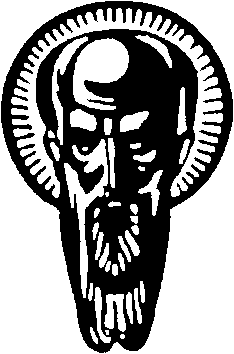 Утвърждавам: ………………………………….………..                      (доц. д-р Бойко Пенчев, Декан на Факултета по славянски филологии)ПРОГРАМАзаПРОДЪЛЖАВАЩА КВАЛИФИКАЦИЯ НА УЧИТЕЛИ ПО БЪЛГАРСКИ ЕЗИК И ЛИТЕРАТУРА ТЕМА: Текст и контекст. Родина, род и народ в преподаването на българска литератураПредметна област: История на българската литератураОрганизационна форма: семинар  Обучител: д-р Кристина Йорданова, СУПродължителност: 16 академични часа                     Брой кредити: 1Съдържание и технология на обучениетоЛитератураВачева, А. Менталните карти на културата. (Модерният дебат за “родно” и “чуждо” през 20-те и 30-те години на ХХ век). В: Специализиран електронен портал „Литернет”: http://liternet.bg/publish4/avacheva/mentalnite.htm. Целият сборник „Модерната география на културата. Родно и чуждо” по проекта е достъпен на: http://liternet.bg/ebook/modernata/content.htm.Георгиев, Н. От Хилендар до Шипка. "Епопея на забравените" и нравствено-историчните ценности на българското национално възраждане. В: Специализиран електронен портал „Литернет”: http://liternet.bg/publish/ngeorgiev/analizacionni/othilendar1.htmКирова, М. Йордан Йовков. Митове и митология. В: Виртуална библиотека „Словото”: http://www.slovo.bg/showwork.php3?AuID=109&WorkID=2642&Level=1. Пълно оригинално издание:  Кирова, М. Йордан Йовков. Митове и митология, Издателство Полис, С. 2001.Янев, Я. Философия на родината. В: Специализиран електронен портал „Литернет”: http://liternet.bg/publish10/yanko_yanev/rodinata.htm . Оригинално издание: сп. Златорог, г. 15, 1934, № 6, 263-266.Програмата е приета от Консултативния съвет на Центъра за следдипломна квалификация и образователни инициативи към Факултета по славянски филологии на Софийския университет „Св. Климент Охридски” и утвърдена от Факултетския съвет с протокол №…… / …………………….АнотацияАктуалност на тематаКурсът е насочен към една от корпусните посоки при преподаване на българска литература – моделирането на национална идентичност. Моделите на интерпретация на произведенията отчитат взаимодействието между литературния текст и времевия и идеологически контекст на написване, естетическото направление и жанровите особености на творчеството. В обсега на курса попадат ключови за българската литература проблеми – идеите за родината и тяхното развитие през отделните десетилетия, моделите за формиране на българска принадлежност, паметта, природата, видяна като модел да се изгради разказ за българското, смъртта, разгледана като форма на сублимна героика, канонизираща патриотичния идеал, изграждането на представите за български патриархален бит. Обучението си поставя за задача да анализира как литературата пише историята, кои са стъпките в превръщането на рода в народ и как се променя идеологическия разказ за българската идентичност, с оглед на потребностите на даден исторически период. Цел на курса е и да предложи съвременни модели на интерактивно обучение, което да поощри осъвременяването на интерпретацията на литературните текстове и да насърчи активното включване на ученика в процесите на обучение. Текстовете, с които курсът работи, обхващат литературен материал от изучаваните в училище творби от VII до XII клас.  Цел на обучениетоКурсът има за цел да предложи насочени към преподаването и съобразени с нивото и знанията на учениците интерпретативни модели относно конструирането на национална идентичност и национален разказ през ключови произведения от българския литературен канон, Обучението си поставя за задача да анализира как литературата пише историята, кои са стъпките в превръщането на рода в народ и как се променя идеологическия разказ за българската идентичност, с оглед на потребностите на даден исторически период. Цел на курса е и да предложи съвременни модели на интерактивно обучение, което да поощри осъвременяването на интерпретацията на литературните текстове и да насърчи активното включване на ученика в процесите на обучение. Очаквани резултатиУчителите, участващи в обучението, ще се запознаят с нови интерпретативни и методологически модели за преподаването на ключови за цялата литературна класика мотиви и образи. Ще имат възможност да споделят добри практики и да се поучат от опита на колегите си. Тематични акцентиХорариум  Методи на обучениеСредства Модулът се съсредоточава върху напрежението между текст и контекст. Изследват се моделите на контекстуализация и канонизация на литературната творба, с оглед на конструирането на национална идентичност. Модулът запознава участниците с ключови съвременни теории по въпроса, представени така, че да могат да бъдат включени в собствения им модел на преподаване. На участващите в курса се предоставят библиографски материали и корпуси с онлайн ресурси, които могат да бъдат приложени в практиката им  4 часа присъствени  Лекция и беседа       Презентация мултимедия Самостоятелна работа върху предварително зададени художествени и теоретични  текстове 4 часа неприсъствени   Самостоятелна работа по предварително зададена тема и модел    Анализ на текстове. Концептуализиране на модели за интерпретация на базата на обсъжданото в курса               Модулът е насочен към извеждане на основни мотиви и проблеми в българската литература, моделиращи отношенията и напреженията между представите за родина, род и народ. Работи се чрез съпоставка на ключови произведения и автори. Сред обсега на проблемите са представите, които българската литература формира за героика, памет, родно пространство и природа.  4 часа присъствени  Лекция и беседа   на базата на извършената самостоятелна работа      Анализ на произведения.  Извеждане на литературни модели през коментара върхуизготвените варианти за интерпретация от самостоятелното задание.    План на урок на базата на наученото.   4 часа неприсъствениСамостоятелна работа по предварително зададена тема и модел  Коментар от страна на преподавателя върху получените задания                   